The Human Reproductive SystemLabel the diagrams below, using the following termsScrotum	Uterus		Testes		Ovary		Sperm duct		UrethraFemale		Gland		Bladder	Vagina		Penis		Oviduct	Cervix		MaleHuman Reproductive System – DefinitionsMatch the following terms to their correct definitionsUterus		Scrotum		Cervix			TestesOvary			Sperm		Ovum			Oviduct	Outline the route taken from the testes by the sperm as it leaves the body:Sometimes called the womb – if an egg is fertilises it will implant in the wall of the uterus and develop into a foetusSometimes called the womb – if an egg is fertilises it will implant in the wall of the uterus and develop into a foetusThe opening or ‘neck’ of the uterus at the top of the vaginaThe opening or ‘neck’ of the uterus at the top of the vaginaConnects the cervix to the outside of the body – the sperm is deposited here during sexConnects the cervix to the outside of the body – the sperm is deposited here during sexThe female sex cell – sometimes called the ‘egg’After puberty, an egg or ovum is released from here once every 28 days or soAfter puberty, an egg or ovum is released from here once every 28 days or soCarries the ovum from the ovary to the uterus – the egg is fertilised hereCarries the ovum from the ovary to the uterus – the egg is fertilised hereThe male sex cell – it is adapted to swim from the vagina to the eggThe male sex cell – it is adapted to swim from the vagina to the eggAfter puberty, these make sperm continuouslyA sac of skin which hold the testes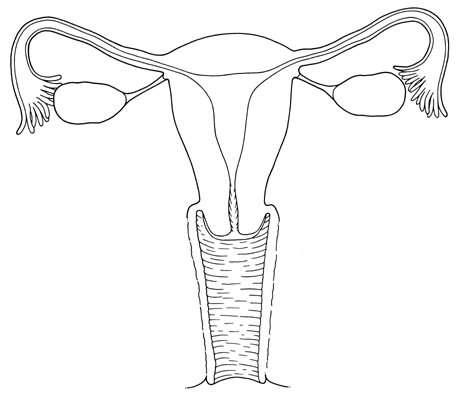 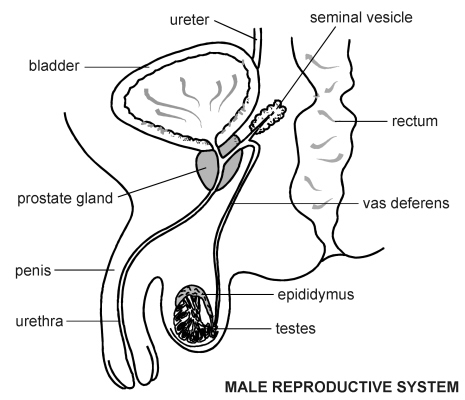 